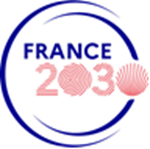 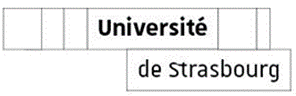 Formulaire de pré-candidature AMI IdEx Structuration 2024Formulaire à saisir directement sur une plateforme accessible jusqu’au mardi 9 janvier 2024 (date limite de saisie pour candidater à l’appel annuel IdEx Structuration, à partir du lien suivant).RENSEIGNEMENTS SUR LES PORTEURS DE PROJETStructure porteuse:Nom Prénom du porteur de projet :Fonction :Courriel :Partenaire(s) - composante(s), laboratoire(s) ou service(s) de l’université ; établissement(s) extérieur(s) : Contact - Nom Prénom : Fonction :Courriel :IDENTIFICATION DU PROJET DESCRIPTION SYNTHETIQUE DU PROJET  Description du projet Le porteur précisera ici les objectifs pédagogiques poursuivis et le(s) dispositif(s) envisagé(s) pour y répondre (en 7 à 12 lignes)Nature des financements envisagésS’agit-il d’une demande   pour financer la création d’un projet   pour financer le déploiement d’un dispositif expérimenté avec succès à une échelle inter-composantes voire au-delà de l’unistra en complément d’autres financement déjà obtenus (équipements de formation / recherche par exemple).Le porteur précisera la nature du financement attendu pour mener à bien ce projet Dépenses de fonctionnement ; à préciser : Dépenses d’investissement ; à préciser : Dépenses en personnel (dont heures « d’innovation pédagogique ») ; à préciser :☐ Non défini à ce stadeImpact numérique Le porteur précisera ici les éventuels développements informatiques et/ou numériques par le projet nécessitant une consultation de la Direction du numérique (développement d’une application, achat de logiciels ou de matériels informatique, intégration d'équipements au réseau…). ☐ Oui ; à préciser : ☐ Non  Non défini à ce stadeImpact bâtimentaireLe porteur précisera ici les travaux ou aménagements engendrés par le projet et nécessitant l’implication de la DPI/DALI. S’il s’agit d’un projet d’aménagement d’espaces, le porteur indiquera la localisation de la salle et si celle-ci est gérée directement ou non par la composante. ☐ Oui ; à préciser : ☐ Non  Non défini à ce stadeImpact sur les maquettes de formationLe porteur indiquera ici les implications de ces aménagements sur les maquettes de formation (et/ou les Mecc) et l’articulation avec la nouvelle offre de formation.Public(s) visé(s) par le(s) dispositif(s) Licence  BUT  Master Diplômes ingénieurs Filières santé Autre (à préciser)Titre provisoire du projet : Discipline(s) concernée(s) :Mots clés :Résumé court du projet  (en 3 à 5 lignes)